                             ciências – os movimentos da terra – parte 1Nosso planeta é um astro que está sempre em movimento no espaço. Em um desses movimentos, ele gira em torno de si mesmo. 	Mas como demonstrar esse movimento para alguém que o desconhece? 	Veja o que a Flávia fez para demonstrar a seu irmão mais novo como a Terra se movimenta: 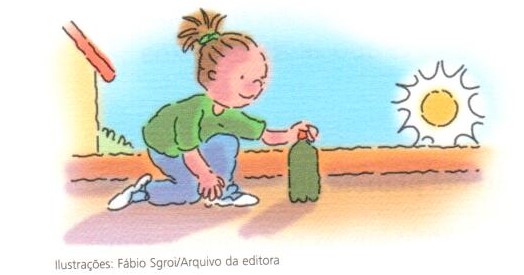 Um dia, logo às 8 horas da manhã, ela colocou uma garrafa de plástico no quintal de sua casa, em um lugar em que bate sol durante todo o dia. 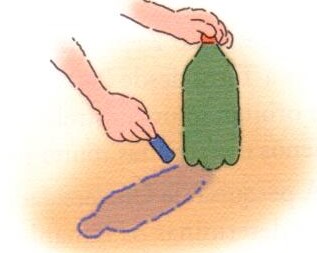 Com um pedaço de giz, marcou o contorno da sombra da garrafa no chão. 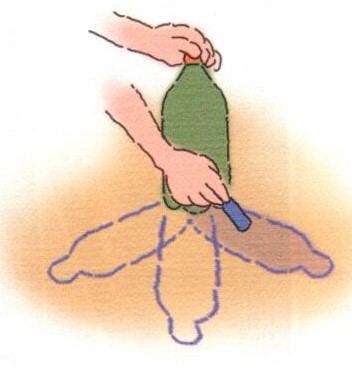 Flávia repetiu o procedimento em outros horários. Ela marcou o contorno da sombra da garrafa no chão às 10 horas da manhã, ao meio-dia e às 2 horas da tarde. Agora, veja o que Flavia mostrou a seu irmão. O que você conclui? 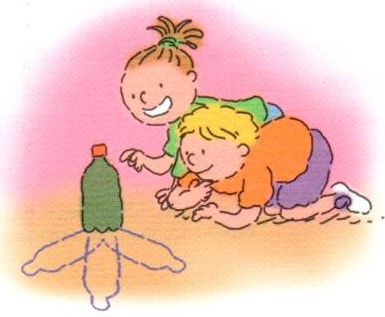 Além de girar em torno de si mesma, a Terra gira ao redor do Sol. Com ajuda de um adulto faça esse experimento.Registre as suas descobertas.Sugestão: se quiser da para tirar foto do experimento e anexar no arquivo da atividade._____________________________________________________________________________________________________________________________________________________________________________________________________________________________________________________________________________________________________________________________________________________________________________________________________________________________________________________________________________________________________________________________________________________________________________________________________________________________________________________________________________________________________